ИНСТРУКЦИЯпо проведению конкурсного отбора граждан Российской Федерации, изъявивших желание пройти военную подготовку на военной кафедре в процессе обучения по основной образовательной программеМосква 2019I. ВВЕДЕНИЕНастоящая Инструкция разработана в соответствии с Постановлением Правительства Российской Федерации от 6 марта 2008  № 152, с изменениями и дополнениями внесёнными Постановлением Правительства Российской Федерации от 23 апреля 2016 № 345, Положения о военно-врачебной экспертизе, утвержденного Постановлением Правительства Российской Федерации от 04 июля 2013  № 565, Приказа Министра обороны Российской Федерации и Министерства образования и науки Российской Федерации от 10 июля 2009 № 666/249 «Об организации деятельности учебных военных центров, факультетов военного обучения и военных кафедр при федеральных государственных образовательных учреждениях высшего профессионального образования», Наставлением по физической подготовке в ВС РФ (НФП-2009) введённого в действие приказом МО РФ №200 от 21 апреля 2009 г. и определяет порядок проведения конкурсного отбора кандидатов из числа граждан Российской Федерации, обучающихся в Национальном исследовательском университете "Высшая школа экономики" (далее НИУ ВШЭ) по очной форме обучения по основным образовательным программам высшего профессионального образования (далее соответственно - граждане, основные образовательные программы), для допуска к военной подготовке на военных кафедрах.Граждане РФ из числа студентов НИУ ВШЭ до достижения ими 30-летнего возраста, обучающиеся по очной форме обучения, изъявившие желание пройти военную подготовку на военной кафедре в процессе обучения по основной образовательной программе, проходят отбор на конкурсной основе. Целью конкурсного отбора является определение соответствия кандидатов из числа студентов обучающихся по основным образовательным программам высшего образования НИУ ВШЭ квалификационным требованиям, предъявляемым к гражданам, для обучения на военной кафедре.II. CОДЕРЖАНИЕ КОНКУРСНОГО ОТБОРА ГРАЖДАНII.1. Общие положения.С целью определения соответствия гражданина установленным требованиям проводится конкурсный отбор. Для проведения конкурсного отбора приказами Главнокомандующим Сухопутными войсками РФ и ректора ВУЗа создается конкурсная комиссия, целью работы которой является отобрать из числа кандидатов, изъявивших желание обучаться на военной кафедре, граждан, удовлетворяющим предъявленным для этого требованиям.К конкурсному отбору допускаются граждане Российской Федерации в возрасте до 30 лет, обучающиеся на 1 курсе бакалавриата (специалитета) НИУ ВШЭ по очной форме обучения.Число студентов, набираемых для подготовки по военно-учетным специальностям, определяется заказом Министерства обороны. При этом необходимо учитывать, что для специальностей, по которым осуществляется обучение на военной кафедре, Министерством обороны определены направления подготовки в ВУЗе:по военно-учетным специальностям офицеров запаса:«Применение наземных подразделений войсковой разведки»;«Эксплуатация и ремонт автоматизированных систем комплексов баллистических стратегических ракет наземного базирования»;«Организация эксплуатации и ремонта автоматизированных систем управления и вычислительных комплексов ракетно-космической обороны»;«Математическое и программное обеспечение функционирования вычислительных комплексов ракетно-космической обороны»;«Защита информационных технологий».по военно-учетным специальностям сержант, солдат запаса:«Стрелковые, командир стрелкового отделения»;«Разведывательные, разведчик-оператор СБР, ПСНР».Профиль подготовки по военно-учетной специальности определяется Министерством обороны в соответствии с направлением подготовки гражданина в университете. (Направления подготовки представлены в приложении 1)Не могут участвовать в конкурсном отборе для допуска к военной подготовке на военной кафедре граждане:не соответствующие требованиям, предъявляемым к гражданам, поступающим на военную службу по контракту;в отношении  которых вынесен обвинительный приговор и которым назначено наказание;в отношении которых ведется дознание, либо предварительное следствие, или уголовное дело в отношении которых передано в суд;имеющие неснятую или непогашенную судимость за совершение преступления;имеющие двойное гражданство.Преимущественным правом для поступления на военную кафедру пользуются кандидаты из числа:детей-сирот и детей, оставшиеся без попечения родителей;членов семей военнослужащих;граждан, прошедших военную службу по призыву.           Данная категория граждан должна иметь соответствующие подтверждающие документы и представить их при подаче заявления на обучение в установленном порядке.           Число граждан для формирования учебных групп (взводов) по направлениям и специальностям на военной кафедре должно составлять не менее 20 человек (от факультетов).Конкурсный отбор состоит из предварительного и основного отборов.             II.2 Предварительный отбор включает:–определение соответствия гражданина требованиям к конкретным военно-учетным специальностям;–проведение медицинского освидетельствования;–проведение профессионального психологического отбора.            Определение соответствия гражданина требованиям к конкретным военно-учетным специальностям проводится с целью выявления мотивации гражданина к получению военной специальности и соответствия получаемых знаний по основным образовательным программам высшего образования военно-учетной специальности получаемой на военной кафедре на основании изучения данных о профиле подготовки по основной образовательной программе и характеристики из деканата.            Медицинское освидетельствование имеет целью определить соответствие гражданина требованиям, предъявляемым к военной подготовке по конкретным военно-учетным специальностям (направлениям военной подготовки), пригодность к военной службе по состоянию здоровья и проводится военно-врачебной комиссией в соответствии с Положением о военно-врачебной экспертизе утвержденного постановлением Правительства Российской Федерации от 4 июля 2013 № 565.Обучаться на военной кафедре имеет право только студенты признанные военно-врачебной комиссии (ВВК) годными к военной службе (категория «А») или годными с незначительными ограничениями (категория «Б»).Профессиональный психологический отбор - психологическое и психофизиологическое обследование кандидатов, направленное на получение объективных и надежных данных о личностных качествах и индивидуальных особенностях, проявлений психики кандидата, необходимых для успешного обучения и последующей служебной деятельности, а также оценку моральных и волевых качеств, условий воспитания и развития, мотивации и профессиональной направленности кандидата, содержание служебных и общественных (социально - психологических) характеристик.Обучаться на военной кафедре имеет право только студенты имеющие заключение профессионального психологического отбора I, II и III категорий.Результаты предварительного отбора сдаются студентами в учебную часть военной кафедры.II.3. Основной отбор проводится в целях изучения результатов предварительного отбора кандидатов, их текущей успеваемости, оценки уровня физической подготовленности, а также мотивации к военной подготовке.Конкурсная комиссияДля оценки результатов предварительного отбора и проведения основного отбора граждан для допуска к военной подготовке на военной кафедре при НИУ ВШЭ в Министерстве обороны создается конкурсная комиссия.Приказ о создании конкурсной комиссии, назначении ее председателя и организации работы издается руководителем центрального органа военного управления, ответственного за организацию военной подготовке на военной кафедре при НИУ ВШЭ, которым является Главное командование Сухопутных войск Российской Федерации.В состав комиссии включаются представители органов военного управления, в интересах которых организована и осуществляется подготовка офицеров, сержант и солдат запаса на военной кафедре по соответствующим военно-учетным специальностям, по представлению ректора - представители НИУ ВШЭ (как правило, один из проректоров), заведующий кафедрой физической культуры, начальник военной кафедры. В состав комиссии по представлению ректора могут назначаться другие представители образовательного учреждения. Секретарем комиссии назначается работник военной кафедры.Предложения о включении в состав комиссии представителей образовательного учреждения направляются руководителю органа военного управления ответственного за организацию военной подготовки на военной кафедре ректором в феврале, но не позднее, чем за 15 дней до начала работы конкурсной комиссии.   III.ПОРЯДОК ПРОВЕДЕНИЯ КОНКУРСНОГО ОТБОРА ГРАЖДАНIII.1. Общий порядокКонкурсный отбор состоит из:предварительного отбора - в марте-апреле; основного отбора - в мае-июне.По согласованию с ректором университета и деканами факультетов в марте текущего года начальник военной кафедры проводит общие собрания с гражданами, желающими пройти военную подготовку. На собраниях до граждан доводятся положения федерального законодательства и нормативных правовых актов Российской Федерации, других руководящих документов по военной подготовке, условия и порядок проведения конкурсного отбора, порядок организации и проведения военной подготовки, аттестования в офицерский, сержантский и солдатский состав запаса, а также обязанности граждан, пребывающих в запасе Вооруженных Сил Российской Федерации.Примерный порядок подачи документов для участия в конкурсном отборе при поступлении на военную кафедру при НИУ ВШЭ и прохождения военно-врачебной комиссии (ВВК) представлен в приложении 2.Согласованный график и место проведения общих собраний утверждает начальник военной кафедры и доводит до деканатов университета за 7 дней до начала собраний.Граждане, изъявившие желание пройти военную подготовку на военной кафедре подают заявление на имя ректора в учебную часть военной кафедры в сроки, установленные в приказе ректора. (Образец заявления приведен в приложении 3). Вместе с заявлением в учебную часть военной кафедры необходимо сдать характеристику из учебного офиса для поступления на военную кафедру (образец характеристики представлен в приложении 4).При подаче заявления гражданин должен иметь на руках:Паспорт гражданина РФ и ксерокопии 1-ой страницы паспорта и страницы с регистрацией (на одном листе формата А-4).Удостоверение гражданина, подлежащего призыву на военную службу (приписное свидетельство) и ксерокопию 1-ого и 2-ого разворота (на одном листе формата А-4).Студенческий билет, надлежаще оформленный подписями и печатями в учебном офисе факультета (отделения) и ксерокопию разворота студенческого билета.Характеристику из деканата, заверенную деканом, либо заместителем декана, либо руководителем учебного офиса факультета и печатью факультета.Заявление установленного образца с подписью и контактными телефонами.Документы, подтверждающие преимущественное право для поступления на военную кафедру и их копии.На основании поданных заявлений на военной кафедре составляется список граждан из числа студентов для допуска к конкурсному отбору.        Граждане, внесенные в указанный список, проходят конкурсный отбор, который состоит из предварительного и основного отбора.В соответствии с требованиями нормативных правовых актов Правительства Российской Федерации и Минобороны России, гражданин на военной кафедре проходит непрерывное военное обучение (по учебным планам военной кафедры при НИУ ВШЭ, на 2, 3 и 4 курсах обучения обучаясь по основной образовательной программе в университете).III.2. Порядок проведения предварительного отбора гражданДля прохождения предварительного отбора гражданину, подавшему заявление для участия в конкурсном отборе и допущенному к предварительному отбору начальником военной кафедры выдается:направление на проведение медицинского освидетельствования военно-врачебной комиссией (ВВК) для определения годности по состоянию здоровья к военной службе и профессионального психологического отбора в военный комиссариат по месту воинского учета гражданина (образец направления в приложении 5).направление в диспансеры (образец в приложении 6)Граждане, изъявившие желание пройти военную подготовку на военной кафедре, представляют в отдел военного комиссариата субъекта Российской Федерации, в котором состоит на воинском учёте документы из медицинских организаций, подтверждающие факт их не пребывания на учете (наблюдении) по поводу психических расстройств, наркомании, алкоголизма, токсикомании, инфицирования вирусом иммунодефицита человека, на диспансерном наблюдении по поводу других заболеваний.Результаты прохождения ВВК гражданин представляет в учебную часть военной кафедры в установленную дату.Оценку результатов предварительного отбора и проведение основного отбора граждан для допуска к военной подготовке осуществляет конкурсная комиссия.III.3. Порядок проведения основного отбора гражданОсновной отбор проводится конкурсной комиссией на основании настоящей Инструкции среди граждан, успешно прошедших предварительный отбор.Граждане, уклонившиеся от медицинского освидетельствования и (или) профессионального психологического отбора, или признанные по их результатам не годными к военной службе, а также своевременно не представившие результатов медицинского освидетельствования и профессионального психологического отбора, к основному отбору не допускаются.Комиссия при изучении результатов предварительного отбора, в первую очередь, рассматривает для допуска к военной подготовке кандидатов, не имеющих ограничений по состоянию здоровья: А - «ГОДЕН К ВОЕННОЙ СДУЖБЕ», Б - «ГОДЕН К ВОЕННОЙ СЛУЖБЕ С НЕЗНАЧИТЕЛЬНЫМИ ОГРАНИЧЕНИЯМИ» и имеющих заключение о профессиональной пригодности «ПЕРВАЯ, ВТОРАЯ КАТЕГОРИЯ».Лица имеющие «третью категорию» заносятся в резерв. Резерв рассматривается для допуска на военную кафедру при наличии свободных мест согласно утверждённым в МО РФ контрольным цифрам приёма после рассмотрения лиц с первой и второй категориями согласно рейтингового списка.Граждане, имеющие 4-ю категорию профпригодности для допуска к обучению на военной кафедре не рассматриваются.Граждане прошедшие предварительный отбор допускаются до основного отбора в установленный срок (май) проходят проверку уровня физической подготовленности на кафедре физической культуры. Нормативы по физической подготовке соответствуют нормативам для кандидатов, поступающих в высшие военные учебные заведения по трем упражнениям:подтягивание на перекладине - сила;бег 100 м - быстрота;бег 3 км. - выносливость.Порядок проведения проверки уровня физической подготовленности кандидатов на военную подготовку определяется приказом ректора преподавателями кафедры физической культуры университета по согласованию с начальником военной кафедры и определён в «Порядке проверки уровня физической подготовленности» (Приложение 7)На сдающих кандидатов оформляется ведомость установленной формы в которой проставляются результаты, переведённые в сто бальную систему и выставляется общая оценка в порядке, установленном в Министерстве обороны (Приложение 8), подписывается преподавателем принявшим нормативы и заведующим кафедрой физической культуры университета.    IV. ОФОРМЛЕНИЕ РЕЗУЛЬТАТОВ КОНКУРСНОГО ОТБОРАПо результатам основного отбора формируются протоколы результатов конкурсного отбора граждан изъявивших желание пройти военную подготовку на военной кафедре отдельно по каждой военно-учетной специальности, которые подписываются всеми членами конкурсной комиссии, при этом председателем визируется каждый лист ведомости в правом нижнем углу, за исключением первого и последнего.В протоколе заполняются:Результаты медицинского освидетельствования заносятся в соответствующую графу протокола - «Результаты медицинского освидетельствования»: «Годен», «Годен с Н/О».Результаты профессионально-психологического отбора заносятся в соответствующую графу протокола - «Результаты проф. психологического отбора»:«I-категория», «II-категория», «III-категория».Кумулятивный балл за три учебных модуля умножается на 10 (пример средний балл - 4,8 х 10 = «48» баллов) и заносится в графу протокола «Средний балл * 10».Результаты проверки уровня физической подготовленности заносятся в протокол в соответствующие графы - «Сила», «Быстрота», «Выносливость» на основании приложения 7 и ведомости сдачи нормативов по каждому упражнению и в графу «Общий балл» - заносится результат суммы баллов, по всем упражнениям и переведенный в 100 бальную шкалу заносится в графу «Перевод в стобальную шкалу».При этом учитывается, что если хотя бы одно из упражнений выполнено менее чем на 26 баллов или сумма набранных баллов по итогам выполнения упражнений по физической подготовленности меньше 120 баллов (оценены на «2») , то в графу «Перевод в стобальную шкалу» выставляется «0» баллов и такие граждане к военной подготовке не допускаются.Итоговый результат складывается из суммы баллов из граф:«Средний балл *10» за три модуля;«Перевод в стобальную шкалу» результатов проверки уровня физической подготовленности и выставляется в графу «Итоговый результат», по которому формируется протокол конкурсного отбора по рейтинговой системе (по убыванию баллов).Решение о допуске к военной подготовке на военной кафедре принимается по наибольшим баллам итогового результата по каждой военно-учётной специальности.При равных баллах преимущественным правом поступления на военную кафедру пользуются граждане из числа перечисленных в параграфе II.1.Для граждан прошедших конкурсный отбор по рейтингу в пределах контрольных цифр приёма в графе «Решение о допуске к военной подготовке на военной кафедре» проставляется «ДОПУСТИТЬ».Граждане не прошедшие по рейтингу для поступления на военную кафедру по программам подготовки офицеров запаса, сержантов и солдат запаса в графе протокола отбора для таких граждан делается запись - «Зачислить в резерв». Для граждан НЕ прошедших конкурсный отбор по рейтингу в пределах контрольных цифр приёма в графе «Решение о допуске к военной подготовке на военной кафедре» проставляется «ОТКАЗАТЬ».Результаты работы конкурсной комиссии доводятся до ректора университета, до граждан принимавших участие в основном отборе и публикуется на сайте военной кафедры в установленный срок.Решение конкурсной комиссии может быть обжаловано гражданином в день объявления и опубликования результатов на сайте и подлежит рассмотрению комиссией в пятидневный срок.Принятое решение конкурсной комиссии о допуске граждан к обучению на военной кафедре оформляется протоколом.Первые экземпляры протоколов представляются в Главное управления кадров, вторые - руководителю органа военного управления, третьи - в военный комиссариат по месту расположения образовательного учреждения, четвертые - остаются на военной кафедре и вместе с другими материалами конкурсного отбора хранятся в отдельном деле.Гражданин, прошедший конкурсный отбор, на основании решения конкурсной комиссии заключает с Министерством обороны Российской Федерации соответствующий договор и приказом ректора НИУ ВШЭ допускается к военной подготовке на военной кафедре.Приказ ректора о допуске граждан к военной подготовке издаётся и заверенная копия приказа (и на магнитном носителе) по установленной форме своевременно доводится до Главного управления кадров Министерства обороны и Военного комиссариата (объединённого, Савеловского района САО г. Москвы) с целью организации учёта указанных граждан.Обучение граждан допущенных к военной подготовке на военной кафедре по программам подготовки офицеров, сержантов и солдат запаса начинается с первого четверга сентября согласно расписания занятий подписанного начальником военной кафедры. Для обучения на военной кафедре допущенные студенты приобретают установленную форму одежды (Приложение 9).Приложение 1Направления подготовки для обучения по программам подготовки ОФИЦЕРОВ запаса по ВУС:«Применение наземных подразделений войсковой разведки»01.03.01	математика01.03.02	прикладная математика и информатика01.03.04	прикладная математика03.03.02	физика09.03.01	информатика и вычислительная техника09.03.04	программная инженерия10.05.01	компьютерная безопасность 11.03.02	инфокоммуникационные технологии и системы связи37.03.01	психология38.03.01	экономика38.03.02	менеджмент38.03.04	государственное и муниципальное управление38.03.05	бизнес-информатика39.03.01	социология40.03.01	юриспруденция41.03.03	востоковедение и африканистика41.03.04	политология41.03.05	международные отношения42.03.01	реклама и связи с общественностью42.03.02	журналистика42.03.05	медиакоммуникации45.03.01	филология 45.03.02	лингвистика45.03.03	фундаментальная и прикладная лингвистика46.03.01	история47.03.01	философия50.03.03	история искусств51.03.01	культурология54.03.01	дизайн«Эксплуатация и ремонт автоматизированных систем комплексов баллистических стратегических ракет наземного базирования»01.03.01     «Математика»01.03.02      «Прикладная математика и информатика»01.03.04      «Прикладная математика»03.03.02       «Физика»09.03.01       «Информатика и вычислительная техника»09.03.04       «Программная инженерия»11.03.02       «Инфокоммуникационные технологии и системы связи»38.03.02       «Управление бизнесом», «Логистика и управление цепями 38.03.05       «Бизнес-информатика»38.03.05       «Бизнес-информатика»10.05.01	 «Компьютерная безопасность»«Организация эксплуатации и ремонта автоматизированных систем управления и вычислительных комплексовракетно-космической обороны»01.03.01	Математика01.03.02	Прикладная математика и информатика01.03.04	Прикладная математика02.03.02	Фундаментальная информатика и информационные технологии03.03.02	Физика09.03.01	Информатика и вычислительная техника09.03.02	Информационные системы и технологии09.03.03	Прикладная информатика09.03.04	Программная инженерия10.03.01	Информационная безопасность10.05.01	Компьютерная безопасность11.03.02	Инфокоммуникационные технологии и системы связи
11.03.03	Конструирование и технология электронных средств38.03.02	Менеджмент38.03.05	Бизнес-информатика«Математическое и программное обеспечение функционирования вычислительных комплексов ракетно-космической обороны»01.03.01	Математика01.03.02	Прикладная математика и информатика01.03.04	Прикладная математика02.03.02	Фундаментальная информатика и информационные технологии03.03.02	Физика09.03.01	Информатика и вычислительная техника09.03.02	Информационные системы и технологии09.03.03	Прикладная информатика09.03.04	Программная инженерия10.03.01	Информационная безопасность10.05.01	Компьютерная безопасность11.03.02	Инфокоммуникационные технологии и системы связи
11.03.03	Конструирование и технология электронных средств38.03.02	Менеджмент38.03.05	Бизнес-информатика«Защита информационных технологий»01.03.01	Математика01.03.02	Прикладная математика и информатика01.03.04	Прикладная математика02.03.02	Фундаментальная информатика и информационные технологии09.03.01	Информатика и вычислительная техника09.03.02	Информационные системы и технологии09.03.03	Прикладная информатика09.03.04	Программная инженерия10.03.01	Информационная безопасность10.05.01	Компьютерная безопасность11.03.02	Инфокоммуникационные технологии и системы связи
Направления подготовки для обучения по программе подготовки СЕРЖАНТ запаса по ВУС:«Командир стрелкового отделения»01.03.01	Математика01.03.02	Прикладная математика и информатика01.03.04	Прикладная математика03.03.02	Физика09.03.01	Информатика и вычислительная техника09.03.04	Программная инженерия10.05.01	Компьютерная безопасность 11.03.02	Инфокоммуникационные технологии и системы связи37.03.01	Психология38.03.01	Экономика38.03.02	Менеджмент38.03.04	Государственное и муниципальное управление38.03.05	Бизнес-информатика39.03.01	Социология40.03.01	Юриспруденция41.03.03	Востоковедение и африканистика41.03.04	Политология41.03.05	Международные отношения42.03.01	Реклама и связи с общественностью42.03.02	Журналистика42.03.05	Медиакоммуникации45.03.01	Филология 45.03.02	Лингвистика45.03.03	Фундаментальная и прикладная лингвистика46.03.01	История47.03.01	Философия50.03.03	История искусств51.03.01	Культурология54.03.01	ДизайнНаправления подготовки для обучения по программе подготовкиСОЛДАТ запаса по ВУС:«Разведчик – оператор»01.03.01	Математика01.03.02	Прикладная математика и информатика01.03.04	Прикладная математика03.03.02	Физика09.03.01	Информатика и вычислительная техника09.03.04	Программная инженерия10.05.01	Компьютерная безопасность 11.03.02	Инфокоммуникационные технологии и системы связи37.03.01	Психология38.03.01	Экономика38.03.02	Менеджмент38.03.04	Государственное и муниципальное управление38.03.05	Бизнес-информатика39.03.01	Социология40.03.01	Юриспруденция41.03.03	Востоковедение и африканистика41.03.04	Политология41.03.05	Международные отношения42.03.01	 Реклама и связи с общественностью42.03.02	Журналистика42.03.05	Медиакоммуникации45.03.01	Филология 45.03.02	Лингвистика45.03.03	Фундаментальная и прикладная лингвистика46.03.01	История47.03.01	Философия50.03.03	История искусств51.03.01	Культурология54.03.01	ДизайнПриложение 2ПОРЯДОК ПОДАЧИ ДОКУМЕНТОВдля участия в конкурсном отборе при поступлении на военную кафедруФГАВУ ВО «НИУ «ВШЭ» и ПРОХОЖДЕНИЯ ВОЕННО-ВРАЧЕБНОЙ КОМИССИИ (ВВК).(Постановление Правительства РФ от 4 июля 2013 г. №565 «Об утверждении Положения о военно-врачебной экспертизе»)ВВК проводится в ОВК по месту жительства (иногородние - в ОВК по территориальному признаку временной регистрации).I. НА ВОЕННОЙ КАФЕДРЕ:1.	Подать заявление для участия в конкурсном отборе на военной кафедре.2.	Сдать характеристику из деканата.3.	Сдать копии документов (паспорт, приписное свидетельство, т.д.).4.	Сдать документы, подтверждающие преимущественное право для поступления на военную кафедру и их копии.получить под роспись:1.	Направление на ВВК.2.	Направление на диспансеры: ПНД (психоневрологий диспансер), НД (наркологический диспансер), ПТД (противотуберкулезный диспансер), КВД (кожно-венерологический диспансер);3.	Карту медицинского освидетельствования гражданина, пребывающего в запасе.II.	В ПОЛИКЛИНИКЕ (по месту жительства) пройти и получить (по требованию комиссариатов):1.	Флюорографию ОГК (органов грудной - клетки 2 проекции);2.	Рентгенографию придаточных пазух носа (снимок и описание);3.	Общий (клинический) анализ крови;4.	Общий анализ мочи;5.	ЭКГ (в покое и с физической нагрузкой);6.	Исследование крови на ВИЧ;7.	Исследование крови на гепатиты «В» и «С»;8.	Исследование крови на сифилис (RW);9.	Получить Амбулаторную карту (выписку).10.	Исследование на наркотические средства (тест)(проживающие в г. Москве и Московской области - по месту прописки, остальные - по направлению ОВК);11.	Пройти все диспансеры;III.	В ВОЕНКОМАТЕ (при наличии всех документов и результатов исследований):1.	Пройти всех врачей и получить заключения ВВК (с гербовой печатью);2.	Пройти профессионально-психологический тест и получить результат на руки (в конверте).График работы ВВК в военных комиссариатах уточнить самостоятельно по месту жительства.IV. НА ВОЕННОЙ КАФЕДРЕ:Сдать в учебную часть военной кафедры:-	медицинскую карту с заключением ВВК;-	результаты профессионального психологического теста;Уточнить порядок сдачи нормативов по физической подготовке.(образец)                                                                                                                                                                 Приложение 3Ректору Национального исследовательского  университета «Высшая школа экономики»от студента 1 курса_____________________________________(ФИО)__________________________________________________________________________(дата рождения)группа _______________специальность/факультет                  _____________________________________                                                   _____________________________________ЗаявлениеПрошу допустить меня для участия в конкурсном отборе для допуска к военной подготовке на военной кафедре по военно-учетной специальности:      __________________________________________________________________С постановлением Правительства РФ от 06.03.2008 N 152 (ред. от 28.09.2018) "Об обучении граждан Российской Федерации по программе военной подготовки в федеральных государственных образовательных организациях высшего образования" (вместе с "Положением об учебных военных центрах при федеральных государственных образовательных организациях высшего образования", "Положением о факультетах военного обучения (военных кафедрах) при федеральных государственных образовательных организациях высшего образования"), ред. от 14.12.2018 № 490, ознакомлен. Состою на воинском учете в военном комиссариате ___________________________________________________________________________________________Студенческий билет № ______________________________________________(Ф.И.О)_________________________(подпись)«        » _______________20_____Контактный телефон: личный - +7                                        одного из родственника:                                       мать - +7                                                       отец - +7(образец)Приложение 4ХАРАКТЕРИСТИКАна студента 1 курса факультета ____________Национального исследовательского университета «Высшая школа экономики»ФИО	ФИО, 1997 года рождения, поступил на 1 курс факультета математики  НИУ ВШЭ в 2018 г. после окончания средней школы.	За период обучения в университете зарекомендовал себя с положительной стороны. Его отличает добросовестное отношение к учебе, дисциплинированность, коммуникабельность. Нормально реагирует на критику. Дружелюбен по отношению к сокурсникам. 	Активно занимается спортом, имеет разряд по плаванию.	Выполняет обязанности старосты группы.	Интересуется компьютерами, вождением автомобиля, музыкой.	Не замечен в употреблении алкоголя и наркотических веществ.	...	Характеристика дана для представления на военную кафедру НИУ ВШЭ.Декан факультета                                                                                  подпись(заместитель декана, НУЧ)							Печать факультета (образец) 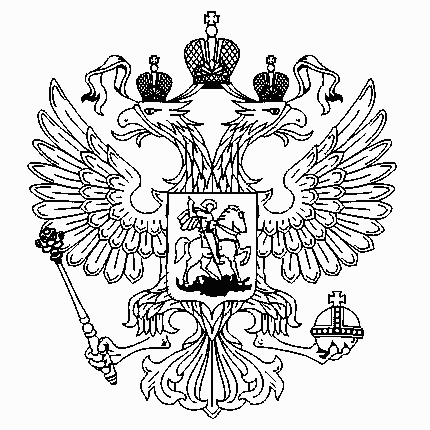 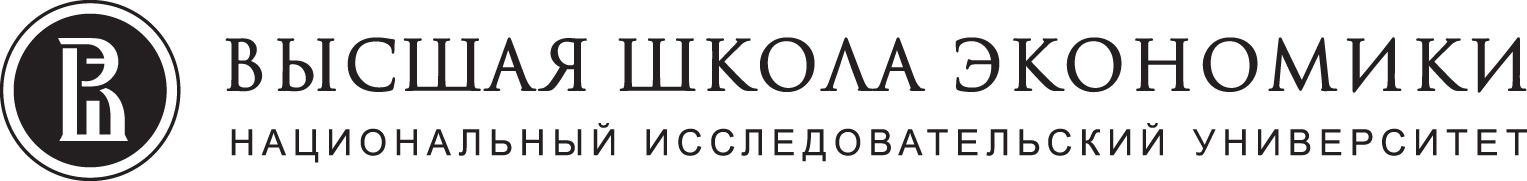 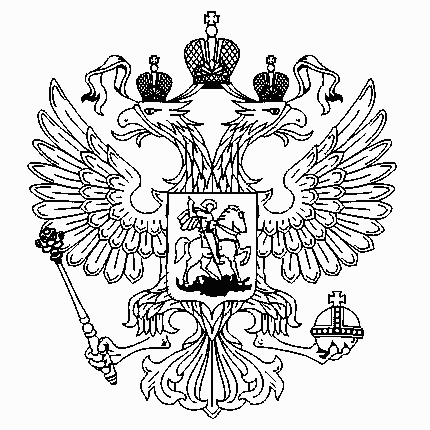 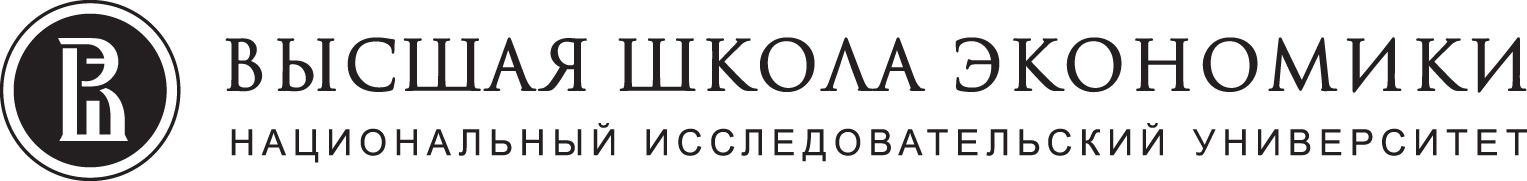 Приложение 5направляется на прохождение профессионального психологического отбора и медицинское освидетельствование в соответствии с Положением о военно-врачебной экспертизе, утвержденным постановлением Правительства Российской Федерации от 04.07.2013 года    № 565 (ред. 30.01.2019), в целях определения годности к прохождению военной подготовки на военной кафедре по военно-учетной специальности   ____________________________                                                                                                 (указывается номер ВУС)и определения профессиональной пригодности гражданина.Результаты медицинского освидетельствования и профессионального психологического отбора кандидата прошу направить в образовательное учреждение по адресу: Мясницкая ул., д. 20, Москва, Россия, 101000 или выдать в конвертированном виде на руки гражданину в установленном порядке.Основание:   - Положение о военных комиссариатах, утверждённое Указом Президента Российской Федерации от 7 декабря 2012 года № 1609 (ред. 16.01.2019); - пункт 11 «Положения о факультетах военного обучения (военных кафедрах) при федеральных государственных образовательных организациях высшего образования», утвержденного постановлением Правительства Российской Федерации от 6 марта 2008 года № 152, в редакции постановления Правительства Российской Федерации от 10.10.2018 № 1152;- решение ректора образовательного учреждения от «_____» _______________ 20____;                                                                                                                                                                                                                                    (дата)                      - заявление студента   ______________________________________________________.                                 (ФИО в родительном падеже)Начальник военной кафедры полковник                                                                                                              В. КоргутовМ.П.            (образец)                                                                                                                                                      Приложение 6                                                  В ТУБДИСПАНСЕР №                                                                     В ПСИХОНЕВРОЛОГИЧЕСКИЙ                                        ДИСПАНСЕР №                                                               В КОЖНЫЙ ДИСПАНСЕР №                                                        В НАРКОЛОГИЧЕСКИЙ                                         ДИСПАНСЕР №(при посещении диспансеров при себеиметь паспорт и приписное свидетельство (военный билет))       Прошу на обороте данного запроса произвести Вашу запись, состоит ли во вверенном Вам диспансере на учёте кандидат _______________________________________________________________г. р.,проживающий по адресу:______________________________________________________________________________________________________________________________Произведённую запись необходимо подписать и заверить печатью.Начальник военной кафедрыполковник                                                                                                              В. КоргутовПриложение 7Порядок проверки физической подготовленности граждан при поступлении для обучения на военной кафедре при НИУ ВШЭ.Порядок принятия упражнений.Оценка физической подготовленности проводится кандидатам, поступающим на военную кафедру, в соответствии с Порядком проведения отбора граждан Российской Федерации для прохождения военной подготовки в учебных военных центрах, на факультетах военного обучения и военных кафедрах (Приложения № 2 совместного приказа Министра обороны Российской Федерации и Министерства образования и науки Российской Федерации от 10 июля 2009 г. № 666/249) в целях проверки соответствия уровня физической подготовленности к военно-профессиональной деятельности.Физическая подготовленность кандидатов оценивается в соответствии с Наставлением по физической подготовке в Вооруженных Силах Российской Федерации (НФП-2009), утвержденным приказом Министра обороны РФ от 21 апреля 2009 г. № 200, по итогам результатов проверки физических упражнений (трех элементов испытания).Оценка физической подготовленности проводится в период работы конкурсной комиссии, согласно расписания утверждённого ректором университета.Форма одежды - спортивная.1.4. Студенты из числа юношей выполняют следующие упражнения физической подготовленности:подтягивание на перекладине (упражнение № 4)	- сила;бег на 100 метров (упражнение № 41) - быстрота;бег на 3 км (упражнение № 46) - выносливость.Правила выполнения упражнений:Упражнение № 4. Подтягивание на перекладине.Вис хватом сверху, сгибая руки, подтянуться (подбородок выше грифа перекладины), разгибая руки, опуститься в вис. Положение виса фиксируется. Разрешается незначительное сгибание и разведение ног, незначительное отклонение тела от неподвижного положения в висе. Запрещается выполнение движений рывком и махом.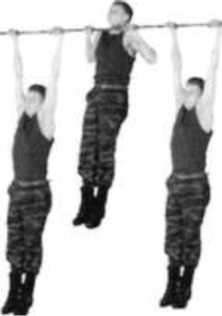 Рис. 1 Подтягивание на перекладинеУпражнение № 41. Бег на 100 мУпражнение выполняется с высокого старта по беговой дорожке стадиона или ровной площадке с любым покрытием.Упражнение № 46. Бег на 3 км.Упражнение проводится на ровной поверхности с общего или раздельного старта. Старт и финиш оборудуются в одном месте.1.5. Порядок выполнения упражнений определяется председателем конкурсной комиссии (заведующим кафедры физической культуры университета) с учетом количества кандидатов, возможностей учебноматериальной базы, погодных условий и других условий, но, как правило, в следующем порядке - упражнение на быстроту, силовые упражнения, упражнения на выносливость.      1.6. После выполнения каждого упражнения студенту объявляется его результат (количество раз, время и т.д.).1.7. Для допуска кандидата к выполнению упражнений по физической культуре необходимо заключение врача. Для лиц, освобожденных в день сдачи по состоянию здоровья, организуется сдача нормативов в дополнительные дни, определенные расписанием или приказом ректора.1.8.	Выполнение физических упражнений в целях улучшения полученной оценки не допускается.2.	  Порядок оценки и особенности нормативов при проведении экзамена по физической культуре2.1. За каждое выполненное упражнение по физической подготовленности студенту начисляется определенное количество баллов в соответствии с его результатом по «Таблице начисления баллов за выполнение упражнений по физической подготовке». Минимальный пороговый уровень в одном упражнении - 26 баллов.ТАБЛИЦАНАЧИСЛЕНИЯ БАЛЛОВ ЗА ВЫПОЛНЕНИЕ УПРАЖНЕНИЙ ПО ФИЗИЧЕСКОЙ ПОДГОТОВКЕ2.2. Начисленные баллы за три выполненных упражнения суммируются. После чего, для определения уровня физической подготовленности кандидатов используется таблица перевода суммы набранных баллов по физической подготовке в 100-балльную шкалу.ТАБЛИЦА ПЕРЕВОДА СУММЫ НАБРАННЫХ БАЛЛОВ ПО ФИЗИЧЕСКОЙ ПОДГОТОВКЕ В 100-БАЛЛЬНУЮ ШКАЛУ(для юношей прошедших и не проходивших военную службу)2.3.	Оценка «неудовлетворительно» выставляется кандидатам, если:-	не набран минимальный пороговый уровень в одном упражнении (менее 26 баллов);-	сумма набранных баллов по итогам выполнения упражнений по физической подготовленности меньше 120 баллов;-	кандидат без уважительной причины отказывается сдавать упражнение.ТАБЛИЦА оценки физической подготовленности граждан поступающих на военную кафедру                                   (образец)     Приложение 8ПРОТОКОЛрезультатов конкурсного отбора граждан, изъявивших желание пройти обучение по программе военной подготовки офицеров запаса (сержант, солдат) на военной кафедре, при НИУ ВШЭ Изъявили желание заключить договор -	чел.	                                                                                    Допущены к военному обучению	-	чел.в т.ч. по факультетам    	-		чел.	                                                                                   в  т.ч. по	факультетам	              -		чел.Члены комиссии:       Секретарь комиссииПриложение 9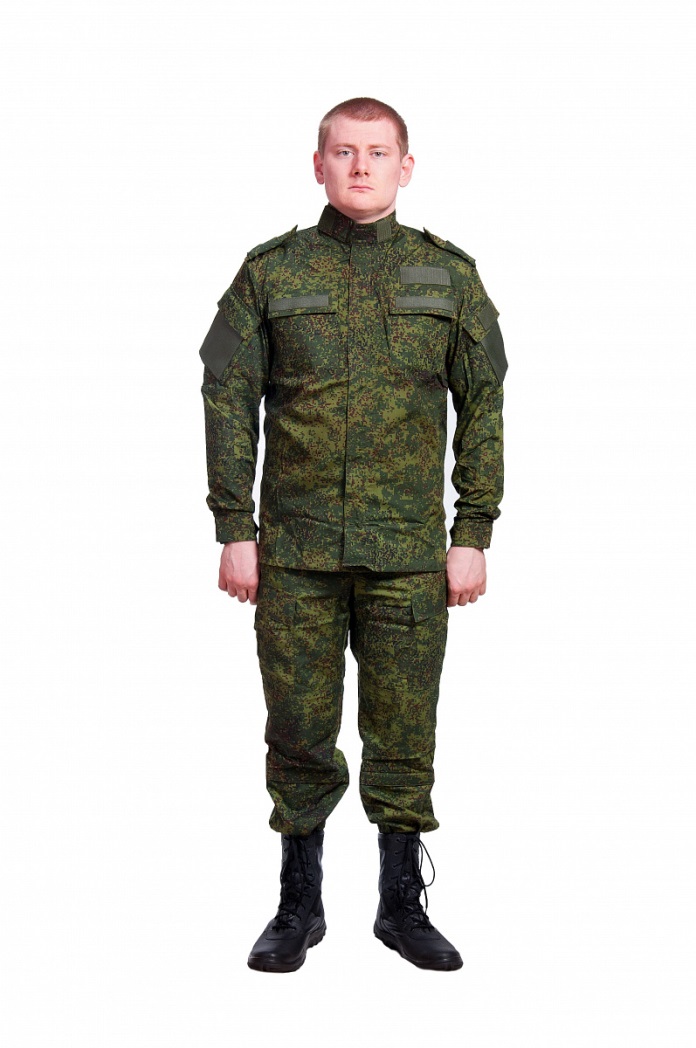 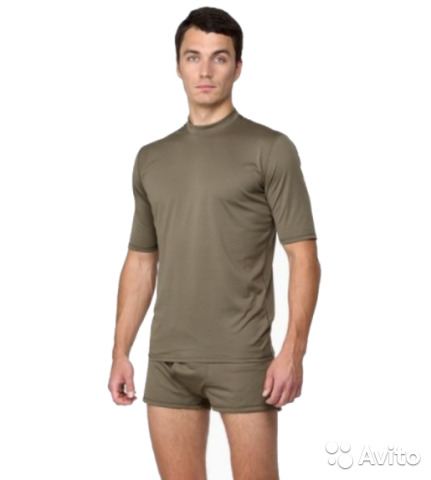 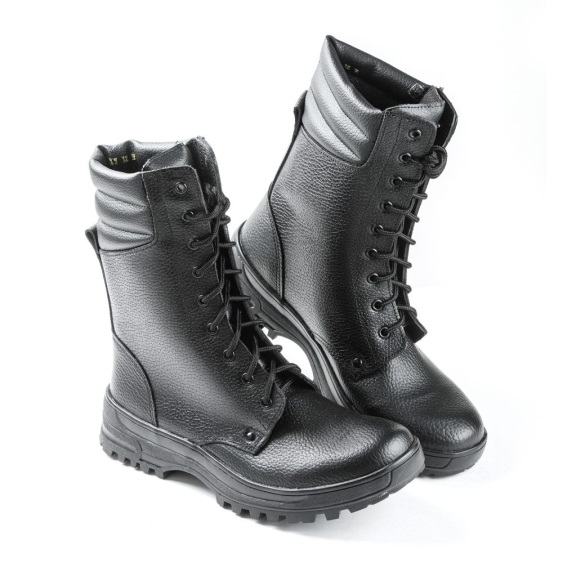 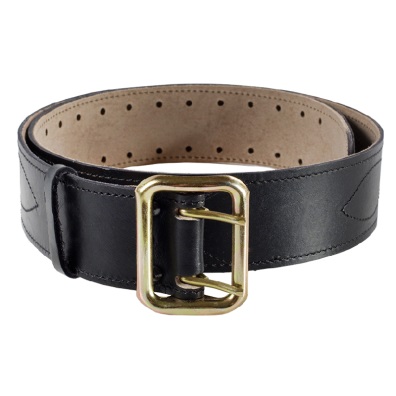 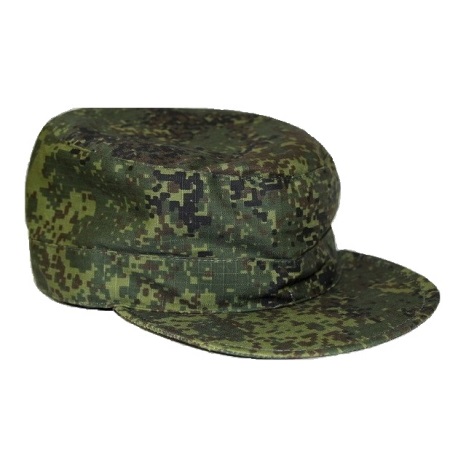 Зимняя форма одежды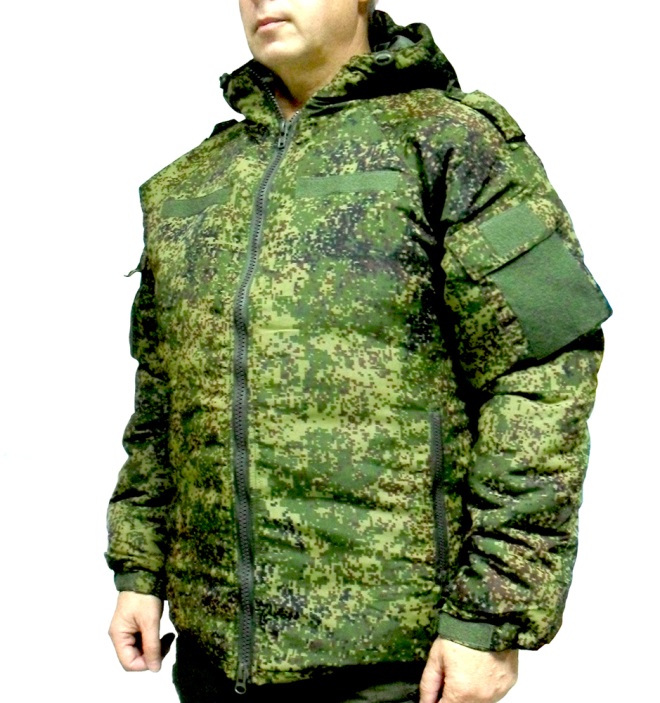 Шапка синего цвета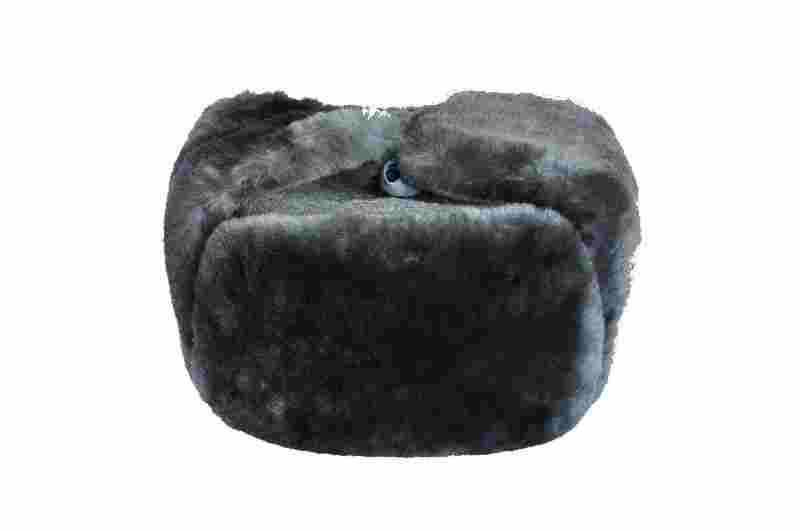 Военному комиссару военного комиссариата ______________________________________________________ района                     __________________________________________________________________    округаг. МосквыСтудент очной формы обучения(ФИО в именительном падеже, год рождения)   г.р.,   г.р.,БаллыУпражнение № 4подтягиваниена перекладинеУпражнение № 41бег на 100 мУпражнение № 46бег на 3 кмЕд. изм./баллыКоличество разсмин, сБаллы свыше1р=3б0,1=2б3с=1б1003011,89.50999.52982911,99.54979.57962812,010.009510.03942712,110.0793-10.10922612,210.139110.16902512,310.198910.22882412.410.258710.28862312,510.308510.33842212,610.368310.39822112.710.428110.45802012,810.487910.51781912.910.547710.57761813.011.007511.03741713.111.067311.09721613211.127111.15701511.186913.311.216811.246711.27661413,411.306511.346411.386313,511.42621311.466111.506013,611.545911.57581212.005713,712.035612.065512.09541113,812.125312.155212.185113,912.21501012.244912.274814.012.304712.3346914.112.364512.404414.212.464312.5242814.312.584113.044014,413.103913.1638714,513.223713.283614,613.343513.4034614,713.463313.523214,813.583114,914.0430515,014.102915,114.202815,214.302715,314.4026415,414.502515,615.002415,815.152316,015.3022316,215.402116,415.502016,716.001916,916.081817,116.151717,316.2216217,516.301517,616.431417,716.551317,817.081218,017.201118,117.351018,217.50918,318.05818,418.20718,518.356118,918.50сумма набранных баллов (в трех упражнениях)перевод баллов в 100 бальную шкалуоценка120251212612227123281242912530126311273212833129341303513136132371333813439оценка «удовлетворительно»13540оценка «удовлетворительно»13641137421384313944140451414614247143481444914550146511475214853149541505515156оценка «хорошо»15257оценка «хорошо»15358оценка «хорошо»15459оценка «хорошо»15560оценка «хорошо»15661оценка «хорошо»15762оценка «хорошо»15863оценка «хорошо»15964оценка «хорошо»16065оценка «хорошо»16166оценка «хорошо»16267оценка «хорошо»16368оценка «хорошо»16469оценка «хорошо»16570оценка «хорошо»16671оценка «хорошо»16772оценка «хорошо»16873оценка «хорошо»16974оценка «хорошо»17075оценка «отлично»17176оценка «отлично»17277оценка «отлично»17378оценка «отлично»17479оценка «отлично»17580оценка «отлично»17681оценка «отлично»17782оценка «отлично»17883оценка «отлично»17984оценка «отлично»18085оценка «отлично»18186оценка «отлично»18287оценка «отлично»18388оценка «отлично»18489оценка «отлично»18590оценка «отлично»18691оценка «отлично»18792оценка «отлично»18893оценка «отлично»18994оценка «отлично»19095оценка «отлично»19196оценка «отлично»19297оценка «отлично»19398оценка «отлично»19499оценка «отлично»195100оценка «отлично»Сумма баллов за выполнение упражнений по физической подготовкеВ трёх упражненияхВ трёх упражненияхВ трёх упражненияхСумма баллов за выполнение упражнений по физической подготовке120 - 149150 - 169170 и болееПеревод набранных баллов в 100-бальную шкалу25 - 5455 - 7475 - 100КатегориивоеннослужащихКатегорияПороговый уровень, минимум баллов в одном упражненииОценка физической подготовленности(за количество упражнений от 3 до 5)Оценка физической подготовленности(за количество упражнений от 3 до 5)Оценка физической подготовленности(за количество упражнений от 3 до 5)КатегориивоеннослужащихКатегорияПороговый уровень, минимум баллов в одном упражненииВ трех упражненияхВ трех упражненияхВ трех упражненияхКатегориивоеннослужащихКатегорияПороговый уровень, минимум баллов в одном упражнении«5»«4»«3»123456Граждане поступающие на военную кафедру26170150120№п/пФамилия, Имя, ОтчествоНаправлениеподготовки,специальность(факультет,учебнаягруппа)Результаты медицинского освидетельствованияРезультаты проверки уровня физической подготовленностиРезультаты проверки уровня физической подготовленностиРезультаты проверки уровня физической подготовленностиРезультаты проверки уровня физической подготовленностиРезультаты проверки уровня физической подготовленностиРезультаты проверки уровня физической подготовленностиРезультаты проверки уровня физической подготовленностиРезультаты проверки уровня физической подготовленностиСреднийбаллзачётнойкнижкиСреднийбаллзачётнойкнижкиРезультаты профессионального психологического отбораРезультаты профессионального психологического отбораИтоговыйрезультатРешение о допуске к военной подготовке на военной кафедре№п/пФамилия, Имя, ОтчествоНаправлениеподготовки,специальность(факультет,учебнаягруппа)Результаты медицинского освидетельствованияСилаБыстротаБыстротаВыносливостьВыносливостьВыносливостьОбщий баллПеревод в стобальную шкалуСредний баллСредний бал *20Результаты профессионального психологического отбораРезультаты профессионального психологического отбораИтоговыйрезультатРешение о допуске к военной подготовке на военной кафедре123456677789101112131314по военно-учетной специальности 411300по военно-учетной специальности 411300по военно-учетной специальности 411300по военно-учетной специальности 411300по военно-учетной специальности 411300по военно-учетной специальности 411300по военно-учетной специальности 411300по военно-учетной специальности 411300по военно-учетной специальности 411300по военно-учетной специальности 411300по военно-учетной специальности 411300по военно-учетной специальности 411300по военно-учетной специальности 411300по военно-учетной специальности 411300по военно-учетной специальности 411300по военно-учетной специальности 411300по военно-учетной специальности 4113001САПОЖНИКОВ Виктор Сергеевич38.03.02 - Управление бизнесом,  ф-т бизнеса и менеджмента, гр. БММ-172Годен78788484672292291005100I - категория200200Допустить2СВИРИДОВ Кирилл Игоревич38.03.05 - Бизнес-информатика,  ф-т бизнеса и менеджмента, гр. ББИ-171Годен Н/О82829898682482481004,692     II - категория192192Допустить3ХОМЯКОВ Федор Алексеевич38.03.05 - Бизнес-информатика,  ф-т бизнеса и менеджмента, гр. ББИ-1172Годен7272666655193193985100II - категория198198Зачислить в резерв4НУРИЕВ Замир Нюсретович38.03.02 - Управление бизнесом,  ф-т бизнеса и менеджмента, гр. БММ-172Годен545442422412012004,692     III - категория184184Отказать...